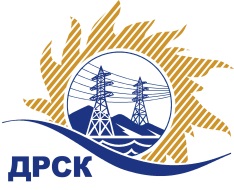 Акционерное Общество«Дальневосточная распределительная сетевая  компания»ПРОТОКОЛ ПЕРЕТОРЖКИСПОСОБ И ПРЕДМЕТ ЗАКУПКИ: открытый электронный запрос предложений № 762250 на право заключения Договора на выполнение работ «Капитальный ремонт ПС Северная, ПС Байкальская, ПС КСК, ПС Вознесенская, ПС Пивань» для нужд филиала АО «ДРСК» «Хабаровские электрические сети» (закупка 78 раздела 1.1. ГКПЗ 2017 г.).Плановая стоимость: 4 670 000,00 руб., без учета НДС;   5 510 600,00 руб., с учетом НДС.ПРИСУТСТВОВАЛИ: постоянно действующая Закупочная комиссия 2-го уровня Информация о результатах вскрытия конвертов:В адрес Организатора закупки заявок на участие в  процедуре переторжки не поступило.Вскрытие конвертов было осуществлено в электронном сейфе Организатора закупки на Торговой площадке Системы www.b2b-energo.ru. автоматически.Дата и время начала процедуры вскрытия конвертов с предложениями на участие в закупке: 10:00 часов благовещенского времени 16.02.2017 г Место проведения процедуры вскрытия конвертов с предложениями на участие в закупке: Торговая площадка Системы www.b2b-energo.ru.Ответственный секретарь Закупочной комиссии 2 уровня  		                                                                М.Г.ЕлисееваЧувашова О.В.(416-2) 397-242№ 339/УР-Пг. Благовещенск16 февраля 2017 г.№п/пНаименование Участника закупки и его адресОбщая цена заявки до переторжки, руб. Общая цена заявки после переторжки, руб. ООО "ЭТК Энерготранс" (680054, г. Хабаровск, ул. Трехгорная 8)5 509 420,00 руб. (цена без НДС: 4 669 000,00 руб.)Заявка не поступила2.ООО "ПКФ"Константа" (Россия, 644021, Омская область, г. Омск, ул. Богдана Хмельницкого, д. 232А)5 510 600,00 руб. (цена без НДС: 4 670 000,00 руб.)Заявка не поступила